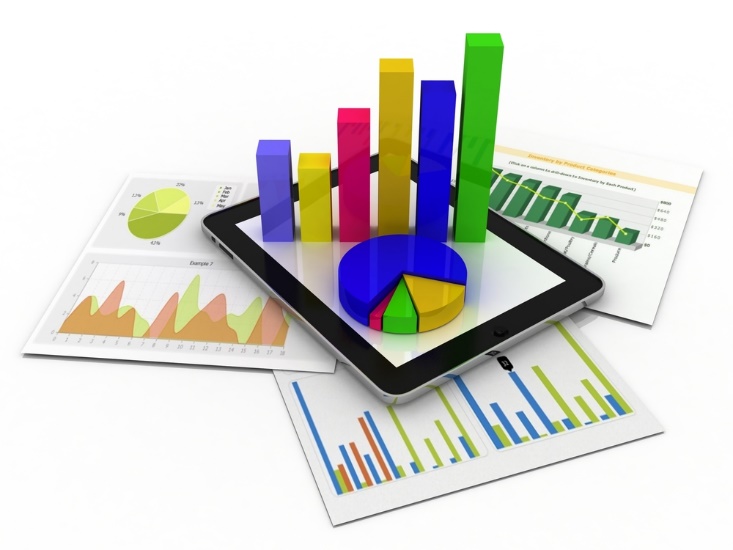 Reporte de Ejecución FinancieraLos proyectos que recibieron fondos para su ejecución durante el mes de Mayo del 2018 se encuentran detallados en la siguiente tabla: Ilustración : Resumen de la Inversión en 2018Ilustración : Evolución de la Inversión Durante 2018CORPORACION DEL ACUEDUCTO Y ALCANTARILLADO DE SANTO DOMINGO(CAASD)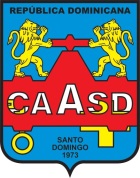 Dirección de Planificación y Desarrollo InstitucionalDepto. Formulación, Análisis y Evaluación de PPPSNIPNOMBRE PROYECTOMONTO10193MEJORAMIENTO ABASTECIMIENTO DE AGUA POTABLE, PROVINCIA SANTO DOMINGO 30,090,213.003668AMPLIACION DEL ACUEDUCTO VALDESIA, PROVINCIAS, SANTO DOMINGO Y SAN CRISTOBAL19,100,329.006810AMPLIACION ACUEDUCTO ORIENTAL, BARRERA DE SALINIDAD, MUNICIPIO SANTO DOMINGO ESTE Y TRASVASE AL MUNICIPIO SANTO DOMINGO NORTE, PROVINCIA SANTO DOMINGO2,713,119.0012497REHABILITACION ACUEDUCTO MULTIPLE SAN FELIPE MAL NOMBRE, VILLA MELLA, PROVINCIA SANTO DOMINGO, MUNICIPIO SANTO DOMINGO NORTE604,056.0012494REHABILITACION PLANTA DE TRATAMIENTO los ALCARRIZOS, PROVINCIA SANTO DOMINGO, MUNICIPIO los alcarrizos5,603,332.0013090CONSTRUCCION RED DE DISTRIBUCION AGUA POTABLE, BARRIO LAS FLORES I Y II, PROVINCIA SANTO DOMINGO, MUNICIPIO SANTO DOMINGO ESTE2,863,860.0012355REHABILITACION EDIFICIO DE OFICINAS GERENCIA OPERACIONES DEL ESTE, PROVINCIA SANTO DOMINGO, MUNICIPIO SANTO DOMINGO ESTE350,144.0010185MEJORAMIENTO REDES AGUA POTABLE EN EL DISTRITO NACIONAL, REGION OZAMA1,560,939.0012360HABILITACION DEL SISTEMAS DE PRODUCCION DE AGUA POTABLE, SECTOR LECHERIA, MANOGUAYABO, MUNICIPIO SANTO DOMINGO OESTE 5,208,790.0013308CONSTRUCCION SISTEMA DE ALCANTARILLADO SANITARIO LOS ALCARRIZOS SUR, MUNICIPIO LOS ALCARRIZOS, PROVINCIA SANTO DOMINGO5,883,676.0010192HABILITACIÓN DE LAS REDES ELÉCTRICAS DE LOS SISTEMAS ISABELA, ISA-MANA Y PLANTA DE VALDESIA Y ESTACIÓN DE BOMBEO EL CALICHE, DISTRITO NACIONAL Y PROVINCIA SANTO DOMINGO3,097,660.006809AMPLIACIÓN SERVICIOS DE AGUA POTABLE EN EL MUNICIPIO SANTO DOMINGO ESTE, PROVINCIA SANTO DOMINGO7,454,256.0012362HABILITACION DEPOSITOS REGULADORES EN LOS MUNICIPIOS SANTO DOMINGO NORTE Y OESTE, LA PROVINCIA SANTO DOMINGO, REGION OZAMA1,882,058.0012391REHABILITACION PLANTA DE TRATAMIENTO los Americanos, PROVINCIA SANTO DOMINGO, MUNICIPIO los alcarrizos1,130,499.0012346REHABILITACION SISTEMA HAINA MANOGUAYABO, MUNICIPIO SANTO DOMINGO OESTE, PROVINCIA SANTO DOMINGO26,248,958.0010163MEJORAMIENTO REDES AGUA POTABLE  PARA LOS  BARRIOS LOS OLIVOS, REPARTO ROSAS, LAS CAOBAS Y ENS. HERMANAS MIRABAL DEL CAFÉ DE HERRERA, MUNICIPIO SANTO DOMINGO OESTE, PROVINCIA SANTO DOMINGO316,680.0012375CONSTRUCCION DE LA RED DE DISTRIBUCION DE AGUA POTABLE, BARRIO"INVI-LA VIRGEN,  MUNICIPIO SANTO DOMINGO NORTE, PROVINCIA SANTO DOMINGO299,716.0012354CONSTRUCCION RED DE DISTRIBUCION AGUA POTABLE HIPODROMO V CENTENARIO, PROVINCIA SANTO DOMINGO, MUNICIPIO SANTO DOMINGO ESTE1,458,265.0012509CONSTRUCCIÓN DE LA ESTACION DEPURADORA DE AGUAS RESIDUALES DEL RIO OZAMA,  DISTRITO NACIONAL Y PROVINCIA SANTO DOMINGO, REGION OZAMA  104,508,627.00PROYECTOS SIN SNIP287,568,193.00GASTO DE CAPITAL CIUDAD JUAN BOSCH1,277,691.00TOTAL509,221,061.00